NỘI DUNG ÔN TẬP MÔN TIN HỌC KHỐI 6(Tuần từ 09/03 đến 15/03)LÝ THUYẾTEm hãy phân biệt chức năng của 2 phím Delete và Backspace trong soạn thảo văn bản.Em làm như thế nào để chọn phần văn bản?Em hãy phân biệt 2 thao tác: Sao chép và Di chuyển phần văn bản.BÀI TẬP TRẮC NGHIỆMBài 1: Trong khi soạn thảo văn bản, giả sử ta cần thay thế chữ “Thầy giáo” thành chữ “Giáo viên” thì ta thực hiện chọn:A. Dải Home chọn lệnh Editing/Clear…B. Dải Home chọn lệnh Editing/Find…C. Dải Home chọn lệnh Editing/Replace…D. Dải Home chọn lệnh Editing/Goto…Bài 2: Để xóa một phần nội dung của văn bản, em thực hiện thao tác nào dưới đây?A. Đặt con trỏ soạn thảo trước phần văn bản cần xóa và nhấn phím BackspaceB. Đặt con trỏ soạn thảo sau phần văn bản cần xóa và nhấn phím DeleteC. Chọn phần văn bản cần xóa và nhấn phím CtrlD. Chọn phần văn bản cần xóa và nhấn phím Delete hoặc BackspaceBài 3: Muốn chọn phần văn bản, ta có thể thực hiệnA. Đặt con trỏ soạn thảo vào vị trí đầu phần văn bản cần chọn, nhấn giữ phím Shift và nháy chuột tại vị trí cuối phần văn bản cần chọnB. Kéo thả chuột từ vị trí cuối đến vị trí bắt đầu phần văn bản cần chọnC. Đặt con trỏ soạn thảo vào vị trí đầu phần văn bản cần chọn, nhấn giữ phím Shift và sử dụng các phím mũi tên đến vị trí cuối phần văn bản cần chọnD. Tất cả đều đúngBài 4: Thao tác sao chép một đoạn văn bản là:A. Chọn phần văn bản cần sao chép, nháy nút lệnh  (Copy), nháy chuột tại vị trí đích và nháy nút lệnh  (Paste)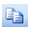 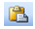 B. Chọn phần văn bản cần sao chép, nháy nút lệnh  (Paste), nháy chuột tại vị trí đích và nháy nút lệnh  (Copy)C. Chỉ cần chọn phần văn bản cần sao chép rồi chọn nút lệnh  (Copy)D. Tất cả đều saiBài 5: Sao chép phần văn bản có tác dụng:A. Giữ nguyên phần văn bản đó ở vị trí gốc, làm xuất hiện phần văn bản đó ở vị trí khácB. Di chuyển phần văn bản gốc đến vị trí khácC. Cả A và B đúngD. Cả A và B sai.Bài 6: Để xóa các ký tự bên phải con trỏ soạn thảo thì nhấn phím?A. Backspace    B. End    C. Home    D. DeleteBài 7: Để xóa các ký tự bên trái con trỏ soạn thảo thì nhấn phím?A. Backspace    B. End    C. Home    D. DeleteBài 8: Khi nháy đúp chuột lên 1 từ thì:A. Nguyên đoạn có chứa từ đó sẽ bị chọnB. Nguyên dòng có chứa từ đó sẽ bị chọnC. Từ đó sẽ bị chọnD. Tất cả đều đúngBài 9: Sử dụng phím Backspace để xóa từ LƯỜI, em cần đặt con trỏ soạn thảo ở đâu?A. Ngay trước chữ LB. Ngay trước chữ ƯC. Ngay trước chữ ỜD. Đặt ở cuối từ LƯỜIBài 10: Để khôi phục trạng thái cũ văn bản ta nhấp phím:A. UndoB. Ctrl + ZC. Cả hai đáp án trên đều đúngD. Cả hai đáp án trên đều sai